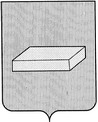 ГОРОДСКАЯ ДУМА ГОРОДСКОГО ОКРУГА ШУЯР Е Ш Е Н И Е		от 23 декабря 2015 года 				№ 86О внесении изменений в Решение Думы городского округа Шуя от 09.06.2010 № 58 «О порядке определения размера арендной платы, порядке, условиях и сроках внесения арендной платы за предоставленные в аренду без торгов земельные участки, находящиеся в муниципальной собственности городского округа Шуя, и земельные участки, государственная собственность на которые не разграничена»В соответствии с Федеральным Законом от 06.10.2003г. №131-ФЗ «Об общих принципах организации местного самоуправления в Российской Федерации»,  Решением городской Думы городского округа Шуя от 24.09.2015 № 174 «О внесении изменений в решение Думы городского округа Шуя от 25.05.2011 № 77 «О структуре Администрации городского округа Шуя», Уставом городского округа Шуя, городская Дума  РЕШИЛА:Внести в Решение Думы городского округа Шуя  от 09.06.2010 № 58 «О порядке определения размера арендной платы, порядке, условиях и сроках внесения арендной платы за предоставленные в аренду без торгов земельные участки, находящиеся в муниципальной собственности городского округа Шуя, и земельные участки, государственная собственность на которые не разграничена» следующие изменения:Пункт 11 Приложения  к решению городской Думы городского округа Шуя  изложить в новой редакции:«11. Арендодателем земельных участков городского округа Шуя и земельных участков, государственная собственность на которые не разграничена, выступает Комитет по управлению муниципальным имуществом Администрации городского округа Шуя».   2. Настоящее решение вступает в силу после его официального опубликования, но не ранее государственной регистрации Положения о Комитете по управлению муниципальным имуществом Администрации  городского округа Шуя в новой редакции.Председатель городской Думы городского округа Шуя                                        Д.Е. ПЛАТОНОВ      Глава городского округа Шуя                                    С.Ю. РОЩИН